Государственное бюджетное общеобразовательное учреждениешкола-интернат Курортного района Санкт-Петербурга «Олимпийский резерв»________________________________________________________________________197706, Санкт-Петербург, Сестрорецк, Приморское шоссе, дом 356, тел. (812) 437-34-60, 437-34-22, 437-25-35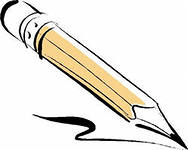 Анализ методической работы в 2022-23 учебном году2022 – 2023гЦели и задачи, решаемые в 2022-23гЦель: непрерывное совершенствование уровня педагогического мастерства учителя, его эрудиции, компетентности в области учебного предмета и методики его преподавания; освоение новых технологий, направленных на обеспечение самораскрытия, самореализации учащихся на учебных и внеклассных занятиях; реализация ФГОС ООО, ФГОС ООО.Задачи:работа по федеральным государственным образовательным стандартам (отслеживание результатов работы по ФГОССОО в 10-х классах, ФГОС ООО в 8-9 классах;изучение документов, подготовка нормативных и методических материалов; освоение педагогами общедидактических принципов конструирования урока и занятий внеурочной деятельности в соответствии с требованиями ФГОС;ориентация образовательного процесса на активное освоение учащимися способов познавательной деятельности с целью предоставления детям возможности «раскрыть свои способности, подготовиться к жизни в высокотехнологичном конкурентном мире»;адаптация образовательного процесса к запросам и потребностям личности; ориентация обучения на личность учащихся; обеспечение возможности её самораскрытия; создание системы поиска и поддержки талантливых детей;углубление и расширение работы по предпрофильной подготовке и обучению учащихся;анализ результатов государственной итоговой аттестации  как способ повышения качества образования;освоение новых технологий преподавания, в том числе проектной и исследовательской деятельности, ИКТ;моделирование урока на основе системно-деятельностного подхода;помощь в реализации творческих проектов учащихся через школьное научное общество.работа над индивидуализацией учебно-воспитательного процесса с целью минимизации рисков для здоровья в процессе обучения;работа по формированию базовых компетентностей учителя;формирование банка методических находок, базы данных по использованию в учебно-воспитательной работе информационных, проектно-исследовательских технологийРезультаты проведенной работы:Методический материал, разработанный  для  учителей 2022-23гПроведены тематические педагогические советыПройдены курсы повышения квалификации в 2022-23гКоличество и направление освоенных программКурсы в системе «Конструктор»Мониторинг системы обеспечения профессионального развития педагогических работников ГБОУШИ ОР Курортного района Санкт – Петербурга за 2022 год.Рекомендации:Включить в план курсовой подготовки:1.Курсы по вопросам профессиональной ориентации обучающихся2.Курсы по вопросам оценки качества образования ООПерспективный план курсовой предметной подготовки в 2023-24 гТренеры:Трофимов Учителя:    Дель Соль Первухина А.Р.Синюков И.С.Тюкалова А.Ю.Реализация плана аттестации в 2022-23гКвалификационные категории на май 2023г??Перспективный план аттестации на 2023-24гРабота с одаренными обучающимисяВсероссийская олимпиада. Школьный этап.2021-22г - 73% по сравнению с 2020-21г составило общее количество участников.Районный этап ВсОШ 18 человек вышло на районный тур в 2021-22г, в соответствии с проходным баллом.Что составило 39% от участников в олимпиаде22 человека вышли на районный тур в 2022-23гОбщие результаты школьного тура Всероссийской олимпиады школьников в 2022-23гВышли на районный тур олимпиады Вышли по 5 предметам  Победители и призеры районного этапа ВсОШ 2022-23 учебного годаГеографияГалкина Кристина, 8 класс – победительКирсанов Алексей, 10 класс – победительРодионова Ксения, 11 класс – победительДинамика участий составляет 2%.Вывод:Повысилось качество подготовки обучающихся к ВсОШ.Рекомендации:Продолжить работу по проекту программы развития «Одаренный ребенок»Отметить работу следующих учителей:1.Котовой Т.В.Запланировать консультации по обмену опытом в направлении «Одаренный ребенок»Конкурсы для учителейАкцииУчастие в онлайн – уроках финансовой грамотностиРезультаты проведенной работы по функциональной грамотности за 1 полугодие 2022-2023 учебного года:Уроки ко дню финансиста (06.09.22), проводила 17 и 24 сентябряМатериал: https://моифинансы.рф/project/den-finzozh-znanij/materialy-dlya-provedeniya-urokov/Классы: 8 А и 10 Б.Результат: расширение знаний по материалу. 8 и 9- е классы отработали задания, предоставленные Институтом Стратегии Развития Образования РАО за 2022 год;8 -11 – е классы активно принимали участие в онлайн уроках Центрального банка Российской Федерации:Результаты прохождения онлайн-зачета по финансовой грамотности на 13.12.22: 8 классы -12 человек, 9 классы - 10 человек, 10 классы - 10 человек, 11 классы - 4 человека, учителя - 3, родители - 0.Предметные олимпиады,  конкурсыОлимпиады для учителейКонкурсы, соревнования, конференции учащихсяБлагодарственные письма, поощрения, дипломыУчастие в РМО. Выступления.СеминарыНаграды, поощренияПроектная деятельность обучающихся.Анализ результатов работы обучающихся 11 классов над ИИП.2022-23г?Проблемные зоны1.Глубина раскрытия темы2. Соответствие выбранных способов работы цели и содержанию проектаСравнение результатов 2021-22г и 2022-23г9 классыПроблемные зоныАнализ хода работы, выводы и перспективыЛичная заинтересованность автора, творческий подход к работеКачество проектного продуктаПроектные работы, получившие высокие баллы. 11 классы11а11БПроектные работы, получившие высокие баллы. 9 классыПроектная деятельность обучающихся 8-11 классовПрограмма «Наставничество»РЕЗУЛЬТАТИВНОСТЬ РАБОТЫ С ОДАРЕННЫМИ ДЕТЬМИза 2022/2023 годРЕЗУЛЬТАТИВНОСТЬ РАБОТЫ СО СЛАБОУСПЕВАЮЩИМИ ДЕТЬМИза 2022/2023 годМесячник открытых уроков*Самообразование учителей.1.Запланировать проведение недели по обмену передовым педагогическим опытом2.Оказать методическую помощь в выборе темы самообразования учителю английского языка Никифоровой О.А.Посещение уроков учителей.Сводная ведомость  оценки качества уроков 2022-23 учебный годСредняя эффективность колеблется с 9% - 25%Выводы:Недостатки проводимых уроковСлабое знание личности школьника и классных коллективов и как следствие этого: уроки-близнецы в разных классах, невозможность опираться на особенности учащихся, необоснованность дифференциации в обучении, отсутствие направленности работы по ликвидации пробелов в знаниях.Шаблонная структура урока (комбинированный урок при постоянном одном наборе структурных частей). Перегруженность содержания учебного материала, потеря сути за деталями, обилие второстепенного материала, необоснованное стремление отойти от учебника.Бедность арсенала выбора методов обучения, одностороннее увлечение то одними, то другими методами или стремление к разнообразию используемых методов ради самого разнообразия.Стремление любой ценой выполнить заранее намеченный план полностью, независимо от возникших на уроке обстоятельств, слабый учет реальной обстановки, отсутствие запасных методических вариантов. Эпизодический характер самоанализа, его упрощенный характер без выявления причин плохого усвоения материала. Результат - слабая связь одного урока с другим.Положительные моменты:учет личностного фактора и благоприятных взаимоотношений учителя и учащихся в повышении качества обучения (Матвеева М.В., Котова ТВ)Использование разнообразных методов обучения (Комарова С.И.)Рекомендации:Продолжить работу по самообразованию. Продолжить работу  по теме «Урок 21 века».В план работы ШМО включить работу по устранению ошибок в конструировании и проведении уроков.Организовать работу по обмену передовым педагогическим опытом следующим учителям:Провести открытые уроки в рамках Методического месячникаКонкретизация цели и задач на 2023-24гЦЕЛЬ:   Совершенствование урока и внеурочной деятельности как основных форм организации учебно – воспитательного процесса, направленного на достижение новых результатов образования (по обновленным ФГОС)Приоритетные направления методической работы Организационное обеспечение:обеспечение овладения педагогами школы информационных технологий и внедрения их в УВП;работа по  образовательной программе школы;повышение и совершенствование педагогического мастерства через максимальное использование возможности урока как основной формы организации образовательного процесса, через проведение единых методических дней, предметных недель, взаимопосещение уроков, активное участие в семинарах, конференциях, творческих мастерских;организация деятельности профессиональных объединений педагогов;совершенствование системы обобщения, изучения и внедрения передового педагогического опыта учителей школы.Технологическое обеспечение:обеспечение обоснованности и эффективности планирования  процесса обучения детей;отслеживание результатов экспериментальной деятельности  муниципальных и школьных экспериментальных площадок, внесение предложений по совершенствованию экспериментальной деятельности;внедрение в практику прогрессивных педагогических технологий, ориентированных на совершенствование  уровня преподавания предметов, на  развитие личности ребенка;совершенствование кабинетной системы;укрепление материально-технической базы методической службы школы.Информационное обеспечение:обеспечение методическими и практическими материалами методической составляющей образовательного процесса через использование Интернет, электронных баз данных и т.д.;создание банка методических идей и наработок учителей школы;разработка и внедрение  методических рекомендаций для педагогов по приоритетным направлениям школы.3. Создание условий для развития личности ребенка: разработка концепции воспитательного пространства школы;психолого-педагогическое сопровождение образовательной  программы школы;психолого-педагогическое сопровождение профильного обучения;изучение особенностей индивидуального развития детей;формирование у обучающихся мотивации к познавательной деятельности;формирование у школьников навыков русского речевого этикета, оптимального диалога, повышения уровня бытового (обиходного) общения;развитие ученического самоуправления;создание условий для обеспечения профессионального самоопределения школьников.4. Создание условий для укрепления здоровья  обучающихся:отслеживание динамики здоровья  обучающихся;разработка методических рекомендаций педагогам школы по использованию здоровье сберегающих методик и преодолению учебных перегрузок школьников; совершенствование взаимодействия  с учреждениями здравоохранения.5. Диагностика и контроль результативности образовательного процесса.контроль за качеством знаний  обучающихся;совершенствование механизмов независимых экспертиз успеваемости и качества знаний  обучающихся;совершенствование  у обучающихся общеучебных и специальных умений и навыков, способов деятельности;диагностика деятельности педагогов по развитию у учащихся интереса к обучению, результативности использования индивидуально групповых занятий и элективных курсов. Основные задачи методической работы на 2023-2024 учебный год:Повышение качества преподавания учебных дисциплин  через совершенствование  содержания образования, внедрения информационно-коммуникационных технологий и других приемов инновационных образовательных процессов. Продолжать создавать банк методических идей и наработок учителей школы.Внедрение технологии разработки уроков с использованием электронной поддержки. Разработка  механизмов  трансляции наработанного передового опыта на другие предметы учебного плана.Создание условий для обучения педагогов школы современным технологиям через курсовую подготовку и обобщение передового педагогического опыта.Усиление контроля за уровнем преподавания учебных дисциплин педагогами школы. Активизация работы педагогического коллектива с учащимися, имеющими   высокий уровень мотивации обучения.Обеспечить реализацию личностно - ориентированного обучения:совершенствование методики проведения урока, индивидуальной и групповой работы со слабоуспевающими и одаренными учащимися,коррекцию знаний школьников на основе диагностической деятельности учителя, развитие способностей и природных задатков детей, создание НОУ для учащихся с высоким уровнем мотивации учения, ознакомление учителей с инновационными образовательными технологиями, педагогической и методической литературой. 9.   Продолжить  работу по подготовке педагогов к введению обновленных ФГОС в основной школе через активизацию деятельности в рамках         пролонгированные семинары.10.   Выявление, обобщение и распространение положительного педагогического опыта. Изучение затруднений учителей в подготовке и проведении современного урока. 11. Повышение качества образования школьников и развитие их творческих способностей при реализации внеурочной деятельности.Методическая тема 2023-24г«Формирование ключевых компетенций обучающихся средствами учебного предмета»Приложение №1КРИТЕРИИ ОЦЕНКИ УЧИТЕЛЕЙ ПО НАУЧНО – МЕТОДИЧЕСКОЙ РАБОТЕ Методическая тема 20222/2023 г. ____ Методическая тема 2022-23г «Формирование ключевых компетенций обучающихся средствами учебного предмета»ПриложениеАнализ  обученности за 1 четверть (основная школа)Обученность по школе – 70,5                                                                          Качество по школе 79Наиболее слабый класс по предметуПоставить на КОК 8а и 9а классыНаиболее сложный предмет для класса  Наиболее легко Поставить на ВШК следующие предметыАнглийский языкАлгебраИсторияСредняя обученность по предметам УП основной школыВынести на ВШК Английский языкАлгебраИсторияДиагностические работы. 1 четверть.10 классАнализ 2 четвертиОбученность в основной школеНаиболее сложный предмет для обучающихся 8а – русский язык;   8б – английский язык;9а – английский язык;     9б – алгебра;        Средняя обученность по ОУ – 69Снижение результата составляет – 0,5%Наиболее низкие показатели по предмету в следующих классах:Слабые классы:  8а, 9аКачество в основной школеДинамика качества.(+) 8а,9а;(-) 9б, 8бСредняя школаОбученность в средней школе:                                                      Качество в средней школе:Средний показатель – 68                                                                   Средний показатель - 83№Название материалаПримечание1Программа внеурочной работы в ГБОУШИ ОР2Алгоритм разработки рабочей программы в соответствии с требованиями ФГОС-33Алгоритм разработки ФОС4Методические материалы по проектной деятельности (ДОПОЛНЕНИЕ)5Методы подготовки к ЕГЭ6 Цифровые инструменты формирующего оценивания7Внесены дополнения в положение ВСОКО8Целевая программа наставничества в ГБОУШИОР 2022-23:-дорожная карта;-индивидуальные планы работы;-база данных по наставникам-этапы реализации программы наставничесива в ГБОУШИ ОРРеализуется модель «учитель – ученик» и «учитель-учитель»ТемаСрокиРезультатУстановочный педсовет«Цели, задачи и направления развития ГБОУШИ ОР по реализации национального проекта «Образование»Анализ и диагностика итогов 2021/22 учебного года. Условия реализации образовательных программ в 2022/23 учебном году»29.08.22Рассмотрены и приняты основные направления развития ОУ. Намечены основные мероприятия«Особенности организуемого в школе воспитательного процесса»Рассмотрен проект новой воспитательной программы в соответствии с ФОП. Пакет предложений по составлению РП на основе новой воспитательной модульной программе«Качество образования как основной показатель работы школы» 20.01.23Внутришкольная система оценки качества образования: проблемы и перспективы.Оценивание функциональной грамотностиОсобенности формирования ФОС№ФИО учителяПредметКурсы. НазваниеМестоКоличество часовПримечаниеФИО учителяОсновная должность1Голубева Н.В.Заместитель директораУправление формированием и функционированием системы методического и организационно – педагогического обеспечения образовательной деятельности. АППО. 108чАППО108ч1.1Голубева Н.В.Заместитель директораМедиа в управлении проектной деятельностью в образовательной организацииГБОУ СОШ №8012чСтажировочная площадка2Назарова Т.В.УчительМетодика обучению сочинению для реализации ФГОС. АППО72ч3Никифорова О.А.УчительРежиссура современного урока иностранного языка в условиях реализации ФГОС.АППО108ч4Шевелева Л.А.УчительПрактические аспекты преподавания русского языка и литературы в условиях перехода на ФГОСАППО108ч5Болохов М.А.Воспитатель6Воробейков Ю.Ю.Воспитатель7Маркевич В.О.Воспитатель2 полугодие2 полугодие2 полугодие2 полугодие2 полугодие2 полугодие2 полугодие1Алексеева О.Н.Учитель биологииСопровождение деятельности учителя по формированию и оценке функциональной грамотности учащихсяИМЦ36ч2Варавкин Е.О.Учитель обществознанияСопровождение деятельности учителя по формированию и оценке функциональной грамотности учащихсяИМЦ36ч3Матвеева М.В.Учитель математикиСопровождение деятельности учителя по формированию и оценке функциональной грамотности учащихсяИМЦ36ч4Первухина Н.А.Зам. по УВРСопровождение деятельности учителя по формированию и оценке функциональной грамотности учащихсяИМЦ36ч5Шевелева Л.А.Учитель русского языкаСопровождение деятельности учителя по формированию и оценке функциональной грамотности учащихсяИМЦ36ч6Голубева Н.В.Зам. по МРЭфективное формирование образовательной  организации в цифровой среде: стратегия и практика реализацииРЦОК96ч6.1Голубева Н.В.Зам. по МРСоздание цифровой образовательной среды для реализации образовательных программ с применением электронного обучения и дистанционных технологийИМЦ Курортного района36ч7Первухина Н.А.Зам. по УВРПрограмма воспитания в общеобразовательных организацияхФГБНУ «ИИДСВ РАО»Институт изучения детства, семьи и воспитания36ч8Маркевич В.О.Тренер и воспитательПрограмма воспитания в общеобразовательных организацияхФГБНУ «ИИДСВ РАО»Институт изучения детства, семьи и воспитания36ч9Котова Т.В.Учитель и воспитательПрограмма воспитания в общеобразовательных организацияхФГБНУ «ИИДСВ РАО»Институт изучения детства, семьи и воспитания36ч10Захарова Е.В.Педагог – психологвоспитательПрограмма воспитания в общеобразовательных организацияхФГБНУ «ИИДСВ РАО»Институт изучения детства, семьи и воспитания36ч11Синюков Илья СергеевичУчитель истории«Школа современного учителя: достижения российской науки»ФГАОУ ДПО «Академии Минпросвещения России»Заочные01.03.2023-24.04.2023г12Матвеева М.В.Учитель математики«Школа современного учителя: достижения российской науки»ФГАОУ ДПО «Академии Минпросвещения России»Заочные01.03.2023-24.04.2023г13Морозова О.А.Учитель математики«Школа современного учителя: достижения российской науки»ФГАОУ ДПО «Академии Минпросвещения России»Заочные01.03.2023-24.04.2023г14Тюкалова АЮУчитель обществознанияСодержание и методика преподавания курса финансовой грамотности различным категориям обучающихсяНациональный исследовательский университет «Высшая школа экономики»72 ч15Захарова Е.В.Педагог – психологвоспитательОрганизационно – методическое обеспечение профориентационной деятельности педагога – навигатора в рамках реализации Всероссийского проекта «Билет в будущее»АНО «Центр непрерывного развития личности и реализации человеческого потенциала»72ч16Голубева Я.А.Педагог - библиотекарь «Программирование воспитания в общеобразовательных организациях», 36ч, декабрь 2022 (ФГБНУ «ИИДСВ РАО»)«Применение технологий виртуальной реальности в сфере образования», 72ч, декабрь 2022 (ГБНОУ «Центр опережающей профессиональной подготовки Санкт-Петербурга»)ФГБНУГБНОУ36ч72ч17Подзолкина Л.С.Учитель информатики «Использование языка Рython при обучении информатике на уровне основного и среднегоФГАОУ ДПО "Академия Минпросвещения России"18Татарчук О.В.Воспитатель«Информационная безопасность детей: социальные и технологические аспекты»ФГАОУ ДПО "Академия Минпросвещения России"19Варавкин Е.О. ВоспитательСодержание и методика преподавания курса финансовой грамотности различным категориям обучающихсяНациональный исследовательский университет «Высшая школа экономики»72чНаправление обученияКоличество освоенныхпрограммКоличество освоенныхпрограммНаправление обучения2022г2023гПредметный312Педагогика10Психология1Управление12+2Охрана труда33Гражданская оборона и чрезвычайные ситуации4Профессиональная переподготовка1Воспитание4Функциональная грамотность511.Количество педагогических работников, включенных в экспертную деятельность (в качестве  экспертов, привлекаемых в рамках федерального государственного контроля качества образования и пр.Алексеева Ольга Николаевна, биологияСинюков Илья Сергеевич, историяТюкалова Анна Юрьевна, обществознание2Количество педагогов, вошедших в состав методического актива городанет3Количество педагогических работников, повысивших в отчетном периоде свою квалификацию по вопросам, связанным с внедрением цифровой образовательной среды (Федеральные программы)Голубева Наталия Владимировна, «Цифровая образовательная среда: стратегия формирования и эффективное использование в ОУ», РЦОКО СПбПодзолкина Людмила Сергеевна, «Использование языка Рython при обучении информатике на уровне основного и среднего общего образования» ФГАОУ ДПО "Академия Минпросвещения России"Татарчук Оксана Владимировна,«Информационная безопасность детей: социальные и технологические аспекты»ФГАОУ ДПО "Академия Минпросвещения России"Голубева Яна Александровна,«Применение технологий виртуальной реальности в сфере образования»,   ГБНОУ «Центр опережающей профессиональной подготовки Санкт-Петербурга»Захарова Евгения Валерьевна «Профессиональная компетентность педагогов психологов  в сфере информационно – психологической безопасности обучающихся», АППО СПб.Болохов Михаил Александрович,Национальный государственный Университет физической культуры, спорта и здоровья им. Лесгафта»,программа «Цифровые технологии в области физической культуры и спорта»4Количество педагогических работников, повысивших в отчетном периоде свою квалификацию по вопросам оценки качества образования в образовательной организации (Федеральные программы)Голубева Наталия Владимировна, «Управление формированием и функционированием системы методического и организационно – педагогического обеспечения образовательной деятельности»,. АППО СПб 108ч5Количество педагогических работников, повысивших в отчетном периоде свою квалификацию по вопросам выявления, поддержки и развития способностей и талантов у детей и молодежи (Федеральные программы)Аронович А.В.Богачев А.В.Воробейков Ю.А.Есин А.А.Коберняк Е.А.Кондрашков С.А.Королев Е.В.Маркевия В.О.Образцова Т.В. Полынский С.МПрограмма «Организация тренировочного процесса по программам спортивной подготовки на основе федеральных стандартов спортивной подготовки»Учебный центр «Решение», СПб6Количество педагогических работников, повысивших в отчетном периоде свою квалификацию по вопросам профессиональной ориентации обучающихся (Федеральные программы)-7Количество педагогических работников, повысивших в отчетном периоде свою квалификацию по вопросам организации воспитания обучающихся (Федеральные программы)Маркевич Виктор Олегович,Первухина Надежда Александровна,Синюков Илья Сергеевич,Варавкин Евгений Олегович,Котова Татьяна Венадьевна,Захарова Евгения Валерьевна«Программирование воспитания в общеобразовательных организациях»ФГБНУ «ИИДСВ РАО»Токарева Вероника Игоревна, «Организация урочной и внеурочной деятельности по духовно – нравственному воспитанию и развитию детей на основе православной традиции»АППО. Кафедра психологии.108ч8Количество педагогических работников ДОУ, повысивших в отчетном периоде свою квалификацию (Федеральные программы)-№ФИО учителяПредметКурсы. НазваниеМестоКоличество часовПримечаниеФИО учителяОсновная должность1Синюков И.С.учительоБНОВЦНППМ2Тюкалова А.Ю.учительЦНППМ3Дель Соль Первухина А.Р.учительЦНППМ4Трофимов тренер№ФИО педагогаДолжностьДата присвоения категорииПрисвоенная категорияДата следующей аттестацииПретендует на категориюДата присвоения категории в 2022-23 году1Токарева В.И.Воспитатель--04.05.202112Андрианов С.В.Педагог – организаторУчительВоспитатель18.10.17Соответствие занимаемой должности18.10.22- соотв.18.10.223Синюков И.С.Воспитатель--01.02.2023-4Захарова Е.В.Учитель18.10.17Соответствие занимаемой должности18.10.22- соотв.18.10.225Полынский С.М.Тренер - преподаватель26.17.171 категория26.10.22126.10.226Савинова А.А.Воспитатель--21.09.22- соотв.21.09.227Умеренков В.И.Методист--1.09.22- соотв.1.09.228Шекелашвили Г.Т.Тренер - преподаватель--25.01.23- соотв.25.01.239Крылов А.А.Тренер - преподаватель--11.01.23- соотв.Уволен10Королев Е.В.Инструктор - методист--25.01.23- соотв.25.01.2311Аронович А.В.Методист--19.07.23- соотв.12Дель Соль Первухина А.Р.Учитель--07.10.22-соотв.07.10.22№ФИОДолжностьДата присвоения категорииПрисвоенная категорияДата следующей аттестацииПретендует на категориюДата присвоения категории в 2023-24г1Ванжин В.Н.Директор1Ванжин В.Н.МетодистПринят01.09.2021Соответствие должности01.09.23Соответствие должностиВоробейков Ю.Ю.ВоспитательПринят01.09.21-01.10.23Соответствие должности2Кондрашков С.А.Тренер - преподаватель22.11.18Высшая22.11.23Высшая3Котова Т.В.Учитель27.09.18Высшая27.09.23Высшая4Маркевич В.О.Тренер - преподаватель25.10.18Высшая25.10.23Высшая4Маркевич В.О.ВоспитательПринят01.09.21-01.10.23Соответствие должности5Образцова Т.В.Тренер - преподаватель22.11.18Высшая22.11.23Высшая6Первухина Н.А.Учитель15..04.19Соответствие должности15.04.24Соответствие должности7Есин А.А.Тренер - преподаватель25.04.2019Высшая25.04.24Высшая8Богачев А.Б.Инструктор - методист25.04.19Высшая25.04.24Высшая9Голубева Я.А.Социальный педагогПринята на работу16.09.21-16.09.23Соответствие должности10Захарова Е.В.ВоспитательПринята01.09.21-01.10.23Соответствие должности11ТокареваВ.И.ВоспитательПринята04.05.2021-01.10.23Соответствие должности12Тутаев В.А.ВоспитательПринята01.09.21-01.10.23Соответствие должности13Тюкалова А.Ю.Социальный педагог14.03.22-14.03.24Соответствие должности14Шевелева Л.А.Учитель10.12.18Первая10.12.23Первая15Шикота К.Д.ВоспитательПринят04.04.22-04.04.24Соответствие должности16Филиппов Ю.Ю.Педагог - организаторПринят01.09.2021-01.10.23Соответствие должностиПредметВсегоПобедителиПризерыИстория1444Обществоведение1243Русский язык1144Физика11--Физкультура1433Английский язык53-Химия3--Математика5--Биология11--Технология8--Информатика5--География74Всего1062214№ п.п.КлассРайонный  этапРайонный  этапРайонный  этап№ п.п.КлассКол-во участниковКол-во победителейКол-во призеровНа городанглийскийанглийскийанглийскийанглийскийанглийский19 класс2Касимова ВиолеттаМатвеев Тимофей--211 класс1Семенов Александр--Итого (общее количество)3обществознаниеобществознаниеобществознаниеобществознаниеобществознание19 класс2Хворостов БогданТаджиева Алина--210 класс1Журавлева Екатерина--3Итого (общее количество)3физкультурафизкультурафизкультурафизкультурафизкультура18 класс1Термасов Алексей--310 класс4Давыдовская ОльгаСозинов ВладиславГолков МихаилЖогло Александр--Итого (общее количество)5Русский языкРусский языкРусский языкРусский языкРусский язык110 класс1Журавлева Екатерина Алексеевна--211 класс1Абрамов Кирилл Леонидович--Итого (общее количество)2--ГеографияГеографияГеографияГеографияГеографияГеография18 класс2Галкина КристинаКазанкова Дарья+--210 класс1Кирсанов Алексей+311 класс1Сагдиева АсияРодионова Ксения-+-Итого (общее количество)43-Всего по школе173-УчительТемаУровень конкурсаРезультатКотова Т.В..Городской фестиваль «Использование информационных технологий в образовательной деятельности» в номинации «Инновационные формы сопровождения проектно – исследовательской деятельности обучающихся в цифровой среде»ГородскойДиплом победителяНазарова Т.В.«Педагогические достижения»Районный?Количество учащихсяУчительНаправлениеУровень мероприятияРезультат9Котова Т.В.Акция «Праздник чистоты»РайонныйБлагодарственное письмо8-9Котова Т.В.Акция «Праздник чистоты»РайонныйФотоотчет8аКотова Т.В.Акция «Чистый берег»РайонныйФотоотчет№Онлайн - урокОрганизаторДокумент1Финансовой грамотности школьниковТюкалова А.Ю.Сертификат № 847744ДатаНазваниеКласс30.09.22Онлайн – урок «Финансовые инструменты и стратегии инвестирования»9 А, 9 Б07.10.22Онлайн – урок «Как защититься от кибермошенничества. Правила безопасности в киберпространстве»9 А, 9 Б07.10.22Онлайн – урок «Что нужно знать про инфляцию?»10 А, 10 Б07.10.22Онлайн – урок «Пять простых правил, чтобы не иметь проблем с долгами»8 А, 8 Б27.10.22Онлайн – урок «С деньгами на «Ты» или Зачем быть финансово грамотным?»8 А27.10.22Онлайн – урок «Платить и зарабатывать банковской картой»8 Б№УченикКлассУчительТемаУровень конкурсаРезультат1Удянская А.10Матвеева М.В.Конкурс «Кенгуру»МеждународныйПобедитель в номинации «Математический рисунок»2Кубицкий Максим8Матвеева М.В.Математическая олимпиада на платформе Учи.ruВсероссийскийДиплом3Родионова Ксения11Котова Т.В.Олимпиада «Умники и умницы»ГеографияВсероссийскийДиплом411 классыОсенний фестиваль ВФСК ГТО1 место5Родионова Ксения11Захарова Е.В.Секция «Психология успеха»Городская психологическая конференция «Ровесник ровеснику»АППОДиплом 2 степени (призер)№ФИОТемаУровень конкурсаРезультат1Шевелева ЛА«Хранители русского языка»Всероссийская2Назарова Т.В.«Хранители русского языка»ВсероссийскаяВышла на региональный уровень3Голубева Я.А.Метапредметная олимпиада «Команда большой страны»Всероссийская1. Вышли на городской уровень 60 баллов из 804Матвеева М.В.Метапредметная олимпиада «Команда большой страны»ВсероссийскаяПризер регионального этапа5Захарова Е.В.Метапредметная олимпиада «Команда большой страны»Всероссийская6Синюков И.С.Метапредметная олимпиада «Команда большой страны»ВсероссийскаяУченикКлассУчительТемаУровень конкурсаРезультат-Галкина Кристина-Казанкова Дарья8Котова Т.В.Конференция «Энергия, ресурсы и среда обитания»Защита проекта «Сколько энергии могут выработать спортсмены интерната на тренировке»РегиональныйПризерыДиплом 1 степениКазанкова Дарья8Котова Т.В.Конкурс учебно – исследовательских проектов «Лицом к северу»РегиональныйСертификат участникаУчительПредмет/должностьМероприятиеУровеньРезультатДель Соль Первухина А.Р.Учитель физкультуры«Подарок ветерану»«Дети – детям»РайоннаяБлагодарственное письмоГолубева Я.А.Педагог - библиотекарь«Подарок ветерану»РайоннаяБлагодарственное письмоГолубева Я.А.Педагог - библиотекарь«Письмо солдату»РайоннаяБлагодарственное письмоЗахарова Е.В.Педагог - психологВыступление на РМОРайонныйБлагодарственное письмоМатвеева М.В.Учитель математикиЗа помощь в организации олимпиады по математике для 1-9 классов на платформе Учи.ruБлагодарственное письмоКотовой Т.В.Учитель химии, географии, астрономииРайонный конкурс школьных проектов по энерго сбережениюРайонныйБлагодарственное письмоКотовой Т.В.Учитель химии, географии, астрономииКонкурс учебно – исследовательских проектов «Лицом к северу»РегиональныйБлагодарственное письмо за подготовку обучающихсяКотовой Т.В.Учитель химии, географии, астрономииАндриянов С.В.Педагог-организатор ОБЖРайонныйБлагодарственное письмо за организацию и работу в составе жюри этапа «Красив в строю – силен в бою»№ФИО педагогаДолжностьТема выступления1Котова Т.В.??2Захарова Е.В.Педагог - психологОсобенности работы с обучающимися «группы риска»№ФИО педагогаДолжностьУровеньТема выступления1Голубева Я.А.Педагог - библиотекарьРайонныйСовременный педагог-библиотекарь№ФИО педагогаДолжностьНаграда1Матвеева М.В.УчительПрисвоено  звание «Почетный работник сферы образования РФ»№Критерий оценки№Критерий оценкиПроблем. Зоны2021-22г2022-23г11 класс1«Постановка цели,планирование путей ее достижения»3788%2Постановка и обоснование проблемы3890%3«Глубина раскрытия темы проекта»2867%4«Разнообразие источников информации,целесообразность их использования»4198%5Соответствие выбранных способов работы цели и содержанию проекта3379%6«Анализ хода работы, выводы и перспективы»4386%7«Личная заинтересованность автора,творческий подход к работе»3583%8«Соответствие требованиям оформленияписьменной части»3583%9«Качество проведения презентации»3890%10«Качество проектного продукта»3686%№Критерий оценкиБаллыБаллы№Критерий оценки2020-219 класс2022-23г9 класс1«Постановка цели,планирование путей ее достижения»4870%2Постановка и обоснование проблемы4464%3«Глубина раскрытия темы проекта»4971%4«Разнообразие источников информации,целесообразность их использования»5275%5Соответствие выбранных способов работы цели и содержанию проекта4261%6«Анализ хода работы, выводы и перспективы»4667%7«Личная заинтересованность автора,творческий подход к работе»3551%8«Соответствие требованиям оформленияписьменной части»3449%9«Качество проведения презентации»4870%10«Качество проектного продукта»3754%№ОбучающийсяТема проектаКуратор1Абрамов КириллИнвестиции в современном миреСинюков И.С.2Лунин МихаилУпотребление сленга в разных поколенияхНазарова Т.В.3Мишанков МаксимАэробная работоспособность спортсменов во время тренировокДель Соль Первухина А.Р.4Семенов АлександрМодернизация комнаты с целью повышения успеваемости учениковНикифорова О.А.5Ужевко РоманНасколько перспективно использование энергии ветраКотова Т.В.6№ОбучающийсяТема проектаКуратор1Бурлаков ДенисВыбор профессии как смысложизненный выбор человекаНикифорова О.А.2Коченов АлександрКибер преступления и атакиПодзолкина Л.С.3Родионова КсенияВлияние цвета на эмоциональное состояние подросткаЗахарова Е.В.4Чекмизов КириллВлияние биологических добавок на спортивный результатКотова Т.В.№ОбучающийсяТема проектаКуратор1Осипова ВикторияМожет ли самодельный термос заменить заводскойЗарипова Р.Г.2Лосева АлинаКакое покрытие лучше для пола: линолиум, ламинат, керамическая плитка…..Зарипова Р.Г.3Комков СтепанИспользование читательского дневника как инструмент работы с художественным текстомГолубева Я.А.4Колоницкая ВикторияОсобенности темперамента велосипедистов и волейболистовЗахарова ЕВ56Методические объединенияКол.  проектов2021-22гКол.  проектов2022-23гШМО русского языка и литературы312ШМО МАТЕМАТИКИ И ИНФОРМАТИКИ-11ШМО естественных наук715ШМО истории и обществоведения-9ШМО физической культуры и ОБЖ-8ШМО 	классных руководителей + психология87УчительПредметПроекты (кол – во)Проекты (кол во)Алексеева О.Н.Биология15Андрианов С.В.ОБЖ-3Дель Соль Первухина А.Р.физкультура-5Зарипова Р.Г.Математика, физика-5Захарова Е.В.Проект87Котова Т.В.География, химия66Матвеева М.В.Математика-5Морозова О.А.Математика-2Назарова Т.В.Русский язык и литература15Никифорова О.А.Английский 16Синюков И.С.История-5Шевелева Л.А.Русский язык и литература17Токарева В.И.Воспитатель1-Голубева Я.А.Педагог - библиотекарь-7Тюкалова А.Ю.Обществознание-4Подзолкина Л.С.Информатика4№ФИО ученикаКлассОлимпиады, проектыОлимпиады, проектыОлимпиады, проектыКонкурсыКонкурсыКонкурсы№ФИО ученикаКлассНазваниепредметаМестоУровень проведенияНазваниеМестоУровень проведения1Журавлева Екатерина Валерьевна10Русский язык, обществознание-школьный2Удянская Александра Викторовна10Математический конкурс «Кенгуру»Номинация «Математический рисунок»1 местоМеждународный3Касимова Виолетта АльбертовнаАнглийский-школьный4Лосева Алина Сергеевна9Физика1 местоЗащита ИУП школьный уровень№ФИО ученикаКлассКонтрольКонтрольКонтрольРезультативность обученияРезультативность обученияРезультативность обученияРезультативность обучения№ФИО ученикаКлассВПРРДРПромежуточный контроль1 четверть2 четверть3 четверть4 четверть1Козлова Карина Максимовна10МатематикаФИОучителяМетодическаятемаКлассТема урокаДатаУрок порасписаниюКто посещаетЛ.А.ШевелеваЛингвистический комментарийхудожественного текста10бИскушениеРаскольникова:Тварь ядрожащая илиправо имею?1 декабряСреда1параГолубева Н.В.Первухина Н.А.С.В. АндрияновИспользование здоровьесберегающей технологии на уроках ОБЖ9АБезопасное поведение дома и в школе3 декабряПятница2 параПервухина Н.А.Т.В.НазароваТехнология продуктивного чтения как средство формирования УУД8АПовесть Н.В. Гоголя«Шинель»8 декабряСреда1 параГолубева Н.В.М.В.МатвееваОсобенности организации самостоятельной деятельности учащихся в системе дистанционного обучения10бУглы между прямыми в пространстве9декабряЧетверг1 параГолубеваН.В.Л.С.Подзолкина Развитие мотивации на уроках информатики как средство повышения уровня обученности учащихся10бАппаратное обеспечение компьютера10декабряПятница1 параПервухина Н.А.О.А.МорозоваПрименение медиаресурсов при подготовке к ЕГЭ и ОГЭ8ААрифметический квадратный корень16декабряЧетверг2 параПервухина Н.А.Р.Г.ЗариповаИспользование ИКТ в преподавании математики8бАрифметический квадратный корень16декабряЧетверг2 параГолубева Н.В.О.А.НикифороваИспользование видеоматериалов для повышения эффективности обучения английскому языку10бСтрановедение.Большой барьерный риф в Австралии. Совет туристу.18ДекабряПросим изменить дату урока. Не все учителя могут придти в субботуПредметУчительТемаСроки работыФорма отчетаРусский язык и литератураЛ.А. ШевелеваЛингвистический комментарий художественного текста2020-23гРусский язык и литератураНазарова Т.В.Технология продуктивного чтения как средство формирования УУД2020-23гВыступление на педагогическом советеМатематикаМ.В. МатвееваОсобенности организации самостоятельной деятельности учащихся в системе дистанционного обучения2020-23гВыступление на педагогическом советеМатематикаМорозова О.А.Применение медиаресурсов при подготовке к ЕГЭ и ОГЭ2020-23гВыступление на педагогическом советеМатематикаФизикаЗарипова Р.Г.Использование ИКТ в преподавании математики2020-23гПубликация отчета на сайтеПсихологияЗахарова Е.В.Индивидуальный проект2020-23гВыступление на педагогическом советеГеографияХимияАстрономияКотова Т.В.Формирование коммуникативных универсальных учебных действий на уроках химии и географии2020-23гВыступление на педагогическом советеИсторияОбществоведениеСинюков И.С.Решение ситуационных задач на уроках обществоведения2020-23гВыступление на педагогическом советеИсторияОбществоведениеФормирование УУД на уроках обществознания2020-23гВыступление на педагогическом советеБиологияАлексеева О.Н.Инновационные технологии на уроках биологии2020-23гВыступление на педагогическом советеАнглийский языкНикифорова О.ААнглийский языкПервухина Н.А.Продуктивное использование обучающей платформы МЭО на уроках английского языка2020-23гОтчет на КМСФизкультураДель Соль Первухина А.Р.ОБЖАндрянов С.В.ИКТПодзолкина Л.С.Сильные стороны Проблемы Организация обучения по освоению систематических  знаний Целеполагание Использование современных технологий Оценка/самооценка результатов деятельности Рефлексия Домашнее задание КритерииАлексеева О.Н.Котова Т.В.Назарова Т.В.Шевелева Л.А.Морозова О.А.Матвеева М.В.Зарипова Р.Г.Подзолкина Л.С.Никифорова О.А.Тюкалова А.Ю.Захарова Е.В.Синюков И.С.Дель Соль Первухина А.Р.Андрианов С.В.Голубева Я.А.ПОЗИТИВНЫЕ РЕЗУЛЬТАТЫ ПО ВНЕУРОЧНОЙ ДЕЯТЕЛЬНОСТИПОЗИТИВНЫЕ РЕЗУЛЬТАТЫ ПО ВНЕУРОЧНОЙ ДЕЯТЕЛЬНОСТИПОЗИТИВНЫЕ РЕЗУЛЬТАТЫ ПО ВНЕУРОЧНОЙ ДЕЯТЕЛЬНОСТИПОЗИТИВНЫЕ РЕЗУЛЬТАТЫ ПО ВНЕУРОЧНОЙ ДЕЯТЕЛЬНОСТИПОЗИТИВНЫЕ РЕЗУЛЬТАТЫ ПО ВНЕУРОЧНОЙ ДЕЯТЕЛЬНОСТИПОЗИТИВНЫЕ РЕЗУЛЬТАТЫ ПО ВНЕУРОЧНОЙ ДЕЯТЕЛЬНОСТИПОЗИТИВНЫЕ РЕЗУЛЬТАТЫ ПО ВНЕУРОЧНОЙ ДЕЯТЕЛЬНОСТИПОЗИТИВНЫЕ РЕЗУЛЬТАТЫ ПО ВНЕУРОЧНОЙ ДЕЯТЕЛЬНОСТИПОЗИТИВНЫЕ РЕЗУЛЬТАТЫ ПО ВНЕУРОЧНОЙ ДЕЯТЕЛЬНОСТИПОЗИТИВНЫЕ РЕЗУЛЬТАТЫ ПО ВНЕУРОЧНОЙ ДЕЯТЕЛЬНОСТИПОЗИТИВНЫЕ РЕЗУЛЬТАТЫ ПО ВНЕУРОЧНОЙ ДЕЯТЕЛЬНОСТИПОЗИТИВНЫЕ РЕЗУЛЬТАТЫ ПО ВНЕУРОЧНОЙ ДЕЯТЕЛЬНОСТИПОЗИТИВНЫЕ РЕЗУЛЬТАТЫ ПО ВНЕУРОЧНОЙ ДЕЯТЕЛЬНОСТИПОЗИТИВНЫЕ РЕЗУЛЬТАТЫ ПО ВНЕУРОЧНОЙ ДЕЯТЕЛЬНОСТИПОЗИТИВНЫЕ РЕЗУЛЬТАТЫ ПО ВНЕУРОЧНОЙ ДЕЯТЕЛЬНОСТИПОЗИТИВНЫЕ РЕЗУЛЬТАТЫ ПО ВНЕУРОЧНОЙ ДЕЯТЕЛЬНОСТИ1Ведение спецкурса или факультатива (наличие программы, планирования)2----2----2---2Ведение научно – исследовательской работы учащихся (программа)56572554647553733.1достижения (первые и призовые места) учащихся в научно-практических конференциях:- школьный уровень-5-----510-55--3.2- городской уровень13.3- краевой уровень3.4- всероссийский 3.5- международный4Организация учащихся в олимпиадах различного уровня (Количество человек, классы)-555Привлечение учащихся на предметные конкурсы (кол-во человек, классы)--------------106Привлечение учащихся в заочные физико-математические школы или курсы (название, количество человек, классы)--------------77.1достижения (первые и призовые места) учащихся в олимпиадах:- РАЙОННЫЙ уровень-3-1----------7.2- городской уровень7.3- краевой уровень7.4- всероссийский 7.5- международныйИспользование современных образовательных технологийИспользование современных образовательных технологийИспользование современных образовательных технологийИспользование современных образовательных технологийИспользование современных образовательных технологийИспользование современных образовательных технологийИспользование современных образовательных технологийИспользование современных образовательных технологийИспользование современных образовательных технологийИспользование современных образовательных технологийИспользование современных образовательных технологийИспользование современных образовательных технологийИспользование современных образовательных технологийИспользование современных образовательных технологийИспользование современных образовательных технологийИспользование современных образовательных технологийАлексеева О.Н.Котова Т.В.Назарова Т.В.Шевелева Л.А.Морозова О.А.Матвеева М.В.Зарипова Р.Г.Подзолкина Л.С.Никифорова О.А.Тюкалова А.Ю.Захарова Е.В.Синюков И.С.Дель Соль Первухина А.Р.Андрианов С.В.Голубева Я.А.8Педагогические исследования(тематика, результаты)--------------9Использование новых цифровых образовательных ресурсов, методов фиксации и оценивания учебных достижений, КИМов(рабочие тетради, проекты, исследования, результаты тестирования)--------------10результативность использования современных образовательных технологий (наличие публикаций публикации)11Количество проведенных открытых уроков (в рамках предметных месячников или аттестации: дата тема урока)1Обобщение и распространение собственного опытаОбобщение и распространение собственного опытаОбобщение и распространение собственного опытаОбобщение и распространение собственного опытаОбобщение и распространение собственного опытаОбобщение и распространение собственного опытаОбобщение и распространение собственного опытаОбобщение и распространение собственного опытаОбобщение и распространение собственного опытаОбобщение и распространение собственного опытаОбобщение и распространение собственного опытаОбобщение и распространение собственного опытаОбобщение и распространение собственного опытаОбобщение и распространение собственного опытаОбобщение и распространение собственного опытаОбобщение и распространение собственного опытаАлексеева О.Н.Котова Т.В.Назарова Т.В.Шевелева Л.А.Морозова О.А.Матвеева М.В.Зарипова Р.Г.Подзолкина Л.С.Никифорова О.А.Тюкалова А.Ю.Захарова Е.В.Синюков И.С.Дель Соль Первухина А.Р.Андрианов С.В.Голубева Я.А.12Обобщение педагогического опыта на школьном уровне (выступления на педсоветах, школьных семинарах).----------1---13Распространение опыта на муниципальном уровне (выступление на РМО, проведение мастер-классов, семинаров, систематическая работа с молодыми коллегами (наставничество, руководство ШМУ)15-1-1----5---514обобщение и распространение опыта на краевом уровне, участие в проектах ИСО--------------15обобщение и распространение опыта на федеральном уровне --------------Повышение квалификацииПовышение квалификацииПовышение квалификацииПовышение квалификацииПовышение квалификацииПовышение квалификацииПовышение квалификацииПовышение квалификацииПовышение квалификацииПовышение квалификацииПовышение квалификацииПовышение квалификацииПовышение квалификацииПовышение квалификацииПовышение квалификацииПовышение квалификацииАлексеева О.Н.Котова Т.В.Назарова Т.В.Шевелева Л.А.Морозова О.А.Матвеева М.В.Зарипова Р.Г.Подзолкина Л.С.Никифорова О.А.Тюкалова А.Ю.Захарова Е.В.Синюков И.С.Дель Соль Первухина А.Р.Андрианов С.В.Голубева Я.А16Своевременное прохождение повышения квалификации (где, когда)55555555555555517Посещение ИМЦ (семинары, консультации), городских мастер-классов, пед. лабораторий.-3------3-3--3318Обучение в аспирантуре (соискатель)--------------19Наличие ученой степени --------------Сотрудничество с учреждениями профессионального образованияСотрудничество с учреждениями профессионального образованияСотрудничество с учреждениями профессионального образованияСотрудничество с учреждениями профессионального образованияСотрудничество с учреждениями профессионального образованияСотрудничество с учреждениями профессионального образованияСотрудничество с учреждениями профессионального образованияСотрудничество с учреждениями профессионального образованияСотрудничество с учреждениями профессионального образованияСотрудничество с учреждениями профессионального образованияСотрудничество с учреждениями профессионального образованияСотрудничество с учреждениями профессионального образованияСотрудничество с учреждениями профессионального образованияСотрудничество с учреждениями профессионального образованияСотрудничество с учреждениями профессионального образованияСотрудничество с учреждениями профессионального образованияАлексеева О.Н.Котова Т.В.Назарова Т.В.Шевелева Л.А.Морозова О.А.Матвеева М.В.Зарипова Р.Г.Подзолкина Л.С.Никифорова О.А.Тюкалова А.Ю.Захарова Е.В.Синюков И.С.Дель Соль Первухина А.Р.Андрианов С.В.Голубева Я.А20проведение работы по профориентации учащихся на базе учреждений начального, среднего и высшего профессионального образования (профориентационные занятия на базе этих учреждений, экскурсии по лабораториям, учебным аудиториям и учебным цехам)----------1---21разработка и реализация программ элективных курсов (наличие программы, проведение, результаты)1----1---1----Участие в профессиональных конкурсахУчастие в профессиональных конкурсахУчастие в профессиональных конкурсахУчастие в профессиональных конкурсахУчастие в профессиональных конкурсахУчастие в профессиональных конкурсахУчастие в профессиональных конкурсахУчастие в профессиональных конкурсахУчастие в профессиональных конкурсахУчастие в профессиональных конкурсахУчастие в профессиональных конкурсахУчастие в профессиональных конкурсахУчастие в профессиональных конкурсахУчастие в профессиональных конкурсахУчастие в профессиональных конкурсахУчастие в профессиональных конкурсахАлексеева О.Н.Котова Т.В.Назарова Т.В.Шевелева Л.А.Морозова О.А.Матвеева М.В.Зарипова Р.Г.Подзолкина Л.С.Никифорова О.А.Тюкалова А.Ю.Захарова Е.В.Синюков И.С.Дель Соль Первухина А.Р.Андрианов С.В.Голубева Я.А.22участие в муниципальных профессиональных конкурсах-15-------------23участие в региональных профессиональных конкурсах--------------24участие в федеральных профессиональных конкурсах.-----50----5050--50ЗаведованиеЗаведованиеЗаведованиеЗаведованиеЗаведованиеЗаведованиеЗаведованиеЗаведованиеЗаведованиеЗаведованиеЗаведованиеЗаведованиеЗаведованиеЗаведованиеЗаведованиеЗаведованиеАлексеева О.Н.Котова Т.В.Назарова Т.В.Шевелева Л.А.Морозова О.А.Матвеева М.В.Зарипова Р.Г.Подзолкина Л.С.Никифорова О.А.Тюкалова А.Ю.Захарова Е.В.Синюков И.С.Дель Соль Первухина А.Р.Андрианов С.В.Голубева Я.А.25Заведование предметной кафедрой.5-55-5--------Итого (рейтинговый балл)19471619774111424108065101180КлассРусскийлитер.Англ.Алгеб.Геомет.Инфор.Общест.ИсторияГеогр.ФизикаХимияБиолог.8а51675649636370677055627858б72885969668085637272807209а53614648536649486157666369б7787625260666355746272841Ср. обуч.63,2575,7555,7554,560,568,7566,7558,2569,2561,57074,25КлассРусскийлитер.Англ.Алгеб.Геомет.Инфор.Общест.ИсторияГеогр.ФизикаХимияБиолог.8а5167564963637067705562788б7288596966808563727280729а5361464853664948615766639б778762526066635574627284Ср. обуч.63,2575,7555,7554,560,568,7566,7558,2569,2561,57074,25«4»«3»    География43Русский язык35Предмет8а8б9а9бСр. показательАлгебра5766535257Биология6579678474География7376616970Геометрия5860535858Изобразительное искусство10010000100Иностранный язык (английский)6556496559Информатика7761557267История6968535762Литература7176707573Музыка10010000100Обществознание7568485762Основы безопасности жизнедеятельности9410010010099Русский язык5462476858Технология71690070Физика5562556359Физическая культура8476768781Химия6068536462Черчение77640071Средний показатель7373607069ПредметклассАлгебра8аБиология8аГеография9аГеометрия9аИзобразительное искусствоИностранный язык (английский)9аИнформатика9аИстория9аЛитература9аМузыкаОбществознание9аОсновы безопасности жизнедеятельности8аРусский язык9аТехнология8бФизика8а, 9аФизическая культура8б, 9аХимия9аЧерчение8б